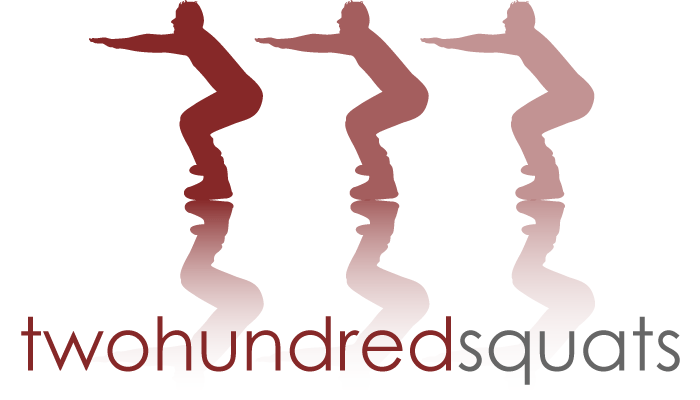 vecka 1, dag 1 (vila 60 sekunder)vecka 1, dag 1 (vila 60 sekunder)vecka 1, dag 1 (vila 60 sekunder)vecka 1, dag 1 (vila 60 sekunder)up to 10 squats11 - 20 squats21 - 30 squatsset 13813set 24816set 3359set 4359set 5max (minst 5)max (minst 7)max (minst 13)vecka 1, dag 2 (vila 60 sekunder)vecka 1, dag 2 (vila 60 sekunder)vecka 1, dag 2 (vila 60 sekunder)vecka 1, dag 2 (vila 60 sekunder)set 15813set 251116set 33813set 45813set 5max (minst 5)max (minst 9)max (minst 16)vecka 1, dag 3 (vila 60 sekunder)vecka 1, dag 3 (vila 60 sekunder)vecka 1, dag 3 (vila 60 sekunder)vecka 1, dag 3 (vila 60 sekunder)set 151115set 261320set 351013set 451013set 5max (minst 7) max (minst 13) max (minst 18) vecka 2, dag 1 (vila 60 sekunder)vecka 2, dag 1 (vila 60 sekunder)vecka 2, dag 1 (vila 60 sekunder)vecka 2, dag 1 (vila 60 sekunder)up to 10 squats11 - 20 squats21 - 30 squatsset 161319set 281519set 351113set 451113set 5max (minst 8)max (minst 15)max (minst 20)vecka 2, dag 2 (vila 60 sekunder)vecka 2, dag 2 (vila 60 sekunder)vecka 2, dag 2 (vila 60 sekunder)vecka 2, dag 2 (vila 60 sekunder)set 161319set 281622set 351316set 451316set 5max (minst 10)max (minst 18)max (minst 23)vecka 2, dag 3 (vila 60 sekunder)vecka 2, dag 3 (vila 60 sekunder)vecka 2, dag 3 (vila 60 sekunder)vecka 2, dag 3 (vila 60 sekunder)set 171622set 2111822set 371319set 471319set 5max (minst 11) max (minst 21) max (minst 27) vecka 3, dag 1 (vila 60 sekunder)vecka 3, dag 1 (vila 60 sekunder)vecka 3, dag 1 (vila 60 sekunder)vecka 3, dag 1 (vila 60 sekunder)21 - 30 squats31 - 40 squats> 40 squatsset 1131619set 2162224set 3101719set 4101719set 5max (minst 13)max (minst 22)max (minst 27)vecka 3, dag 2 (vila 60 sekunder)vecka 3, dag 2 (vila 60 sekunder)vecka 3, dag 2 (vila 60 sekunder)vecka 3, dag 2 (vila 60 sekunder)set 1131927set 2162534set 3111921set 4111921set 5max (minst 16)max (minst 25)max (minst 34)vecka 3, dag 3 (vila 60 sekunder)vecka 3, dag 3 (vila 60 sekunder)vecka 3, dag 3 (vila 60 sekunder)vecka 3, dag 3 (vila 60 sekunder)set 1152230set 2182938set 3132027set 4132127set 5max (minst 18)max (minst 29)max (minst 40)vecka 4, dag 1 (vila 60 sekunder)vecka 4, dag 1 (vila 60 sekunder)vecka 4, dag 1 (vila 60 sekunder)vecka 4, dag 1 (vila 60 sekunder)21 - 30 squats31 - 40 squats> 40 squatsset 1162429set 2193034set 3152229set 4132229set 5max (minst 22)max (minst 34)max (minst 43)vecka 4, dag 2 (vila 60 sekunder)vecka 4, dag 2 (vila 60 sekunder)vecka 4, dag 2 (vila 60 sekunder)vecka 4, dag 2 (vila 60 sekunder)set 1192734set 2223440set 3162734set 4162734set 5max (minst 24)max (minst 38)max (minst 49)vecka 4, dag 3 (vila 60 sekunder)vecka 4, dag 3 (vila 60 sekunder)vecka 4, dag 3 (vila 60 sekunder)vecka 4, dag 3 (vila 60 sekunder)set 1223140set 2243845set 3183140set 4183140set 5max (minst 27) max (minst 45) max (minst 54) vecka 5, dag 1 (vila 60 sekunder)vecka 5, dag 1 (vila 60 sekunder)vecka 5, dag 1 (vila 60 sekunder)vecka 5, dag 1 (vila 60 sekunder)41 - 50 squats51 - 60 squats> 60 squatsset 1233849set 2274754set 3213440set 4213032set 5max (minst 27)max (minst 47)max (minst 54)vecka 5, dag 2 (vila 45 sekunder)vecka 5, dag 2 (vila 45 sekunder)vecka 5, dag 2 (vila 45 sekunder)vecka 5, dag 2 (vila 45 sekunder)set 1132427set 2132427set 3182732set 4182732set 5131924set 6131924set 7132230set 8max (minst 34) max (minst 54) max (minst 63) vecka 5, dag 3 (vila 45 sekunder)vecka 5, dag 3 (vila 45 sekunder)vecka 5, dag 3 (vila 45 sekunder)162327162327202732202732162327162327132736max (minst 40) max (minst 60) max (minst 67)vecka 6, dag 1 (vila 60 sekunder)vecka 6, dag 1 (vila 60 sekunder)vecka 6, dag 1 (vila 60 sekunder)vecka 6, dag 1 (vila 60 sekunder)75 - 90 squats91 - 110 squats> 110 squatsset 1345463set 2406776set 3273447set 4203140set 5max (minst 54)max (minst 67)max (minst 76)vecka 6, dag 2 (vila 45 sekunder)vecka 6, dag 2 (vila 45 sekunder)vecka 6, dag 2 (vila 45 sekunder)vecka 6, dag 2 (vila 45 sekunder)set 1192730set 2192730set 3213140set 4213140set 5192732set 6192732set 7132429set 8132429set 9max (minst 59) max (minst 72) max (minst 81) vecka 6, dag 3 (vila 45 sekunder)vecka 6, dag 3 (vila 45 sekunder)vecka 6, dag 3 (vila 45 sekunder)vecka 6, dag 3 (vila 45 sekunder)set 1183035set 2183035set 3234045set 4234045set 5223135set 6223135set 7192430set 8192430set 9max (minst 67) max (minst 81) max (minst 100) 